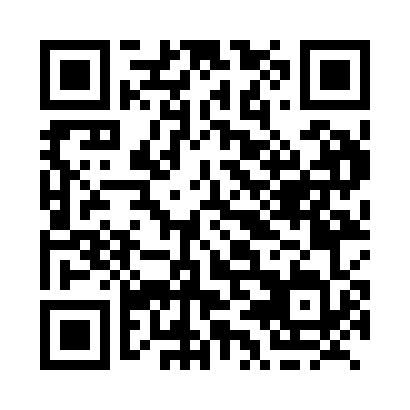 Prayer times for Belle-Anse, Quebec, CanadaWed 1 May 2024 - Fri 31 May 2024High Latitude Method: Angle Based RulePrayer Calculation Method: Islamic Society of North AmericaAsar Calculation Method: HanafiPrayer times provided by https://www.salahtimes.comDateDayFajrSunriseDhuhrAsrMaghribIsha1Wed3:114:5612:145:187:339:182Thu3:094:5412:145:197:349:203Fri3:064:5312:145:207:359:224Sat3:044:5112:145:217:379:255Sun3:024:5012:145:227:389:276Mon2:594:4812:135:237:409:297Tue2:574:4612:135:237:419:318Wed2:544:4512:135:247:429:339Thu2:524:4412:135:257:449:3610Fri2:504:4212:135:267:459:3811Sat2:484:4112:135:277:479:4012Sun2:454:3912:135:277:489:4213Mon2:434:3812:135:287:499:4514Tue2:414:3712:135:297:519:4715Wed2:394:3512:135:307:529:4916Thu2:364:3412:135:317:539:5117Fri2:344:3312:135:317:559:5418Sat2:324:3112:135:327:569:5619Sun2:304:3012:135:337:579:5820Mon2:284:2912:135:347:5810:0021Tue2:264:2812:145:348:0010:0222Wed2:244:2712:145:358:0110:0523Thu2:224:2612:145:368:0210:0724Fri2:204:2512:145:378:0310:0925Sat2:194:2412:145:378:0410:0926Sun2:194:2312:145:388:0510:1027Mon2:184:2212:145:398:0610:1028Tue2:184:2112:145:398:0810:1129Wed2:184:2112:145:408:0910:1230Thu2:174:2012:155:408:1010:1231Fri2:174:1912:155:418:1110:13